Para qualquer informação por favor contacte o escritório da nossa paróquia: 732- 254-1800 linha 15 em Português.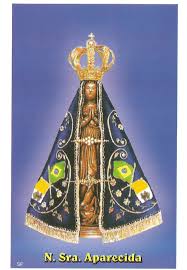 A secretaria Humbelina estará no escritório da paróquia para atender em Português, nas segundas-feiras e quartas-feiras, das 9:00 AM-3:00 PM e sextas-feiras das 9:00AM-2:00PM.6º FESTIVAL INTERNACIONAL DE THANKSGIVINGNo dia 20 de Novembro a partir das 6:00 PM no salão da Igreja haverá o Festival Internacional de Thanksgiving com comidas típicas de vários países. Preços de entrada são de $10- adultos e $5 por crianças menores de 10 anos, bebes grátis. Não haverá ingressos a venda na entrada no dia do evento. Precisamos de voluntários para preparar alguma comida típica Brasileira e Portuguesa. Também precisamos de ajuda para servir a comida e na limpeza. Quem estiver interessado em participar desta linda tradição por favor ligue para o escritório da paróquia para maiores detalhes. Contamos com a vossa participação e apoio!----------------------------------------------------------------------------------COMIDA PARA FAMÍLIAS NECESSITADAS O Ministério de São Vincent de Paulo estará recolhendo comidas ou donativos para famílias necessitadas. Gostariam de distribuir as comidas por volta do dia 20 de Novembro. Sugestão de comidas: batatas, batata-doce, vegetais, pão ralado (stuffing mix), etc. Ofertas em dinheiro ou carne de peru ou presuntos, por favor entreguem no escritório ou diretamente ao Henri Dufour tel.: (609-1315).----------------------------------------------------------------------------------REUNIÃO PARA OS MINISTROS DA EUCARISTIAHaverá uma reunião com os Ministros da Eucaristia na terça-feira dia 22 de Novembro as 7:00 PM. O Pe. António estará presente para orientar. Convidamos todos os Ministros da Eucaristia a comparecerem nessa reunião.----------------------------------------------------------------------------------MISSÃO PAROQUIAL PARA O ADVENTOAs reflexões da nossa Missão Paroquial deste Advento para nos preparar para o Natal serão apresentadas pelo Ministério leigo de ‘Good News International’ em Inglês. Terão lugar desde o Domingo dia 27 de Novembro até quarta-feira dia 30 de Novembro as 7:30 AM durante as Missas semanais e nos mesmos dias a noite começando as 6:00 PM. Uma oração será feita durante as próximas Missas dominicais. --------------------------------------------------------------------------Nossa Despensa de Tempo, Talento, & TesouroColecta de 05 e 06 de Novembro 2016$6,475.50 + coleta pelo correio:$817.00 Coleta total: $7,292.50Coleta do Dia de Todos os Santos: $1,863.00Muito obrigado a todos pela vossa generosidade e sacrifício!INTENÇÕES DAS MISSAS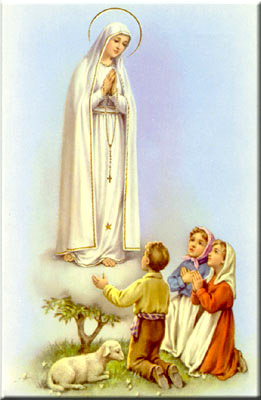 +Sábado 12 de Novembro- Joaquina de Jesus e esposo +Domingo 13 de Novembro- Familiares falecidos de João e Nicete Laranjeiro+Quarta-feira 16 de Novembro- Rosa Nunes Margarida Machada+Sábado 19 de Novembro- Eduarda de Jesus+Domingo 20 de Novembro- Padre Filipe Rocha--------------------------------------------------------------------------INTENÇÕES DE MISSASO livro de intenções de Missas para 2017 já esta’ aberto para marcar intenções de Missas para o próximo ano. Por favor visite o escritório da paróquia nos horários e dias indicados em cima desta página do boletim, ou ligue para o escritório. Este e’ o modo melhor para oferecer uma Missa em honra dum ente querido falecido. Se forem na sacristia na hora da Missa, e’ mais provável que essa Missa já tenha intenção marcada, se for esse o caso, o pedido na hora será oferecido como oração.--------------------------------------------------------------------------ALGUNS MODOS DE HONRAR OS NOSSOS FALECIDOS Algumas pessoas também gostam de honrar os seus entes-queridos falecidos oferecendo velas ou flores para a Igreja. Isto não deve fazer o lugar de oferecer Missas pela intenção do defunto, mas e’ uma maneira de honrar o falecido: Velas do sacrário -$25, Vela de Nossa Senhora- $25, Velas do altar-$35, as Oferendas (pão e vinho para serem consagrados) - $25, flores para o altar-$35. (velas, oferendas e flores serão oferecidas por uma semana). Inscrição do falecido na Sociedade Memorial de Defuntos todos as primeiras segundas-feiras de cada mês durante a Missa das 7:30AM: esta inscrição será oferecida durante um ano por 12 meses seguidos e o custo e’ $50.00. Se alguém estiver interessado em fazer este tipo de oferta para a Igreja honrando os seus falecidos, por favor visite o escritório. --------------------------------------------------------------------------OREMOS PELOS LÍDERES DE NAÇÕES I Pedro 2.13,14Os grandes homens e mulheres revestidos de autoridade trazem debaixo de suas fardas e faixas, uma pessoa comum e frágil como todos nós. Por isso precisamos orar por suas vidas. O primeiro conceito que precisamos mudar a respeito de nossas autoridades é que eles são instituídos por Deus. Mesmo que sejam eleitos por homens e cometam graves erros, devemos entender que o poder que a pessoa recebeu para exercer na verdade não lhe pertence e sim a Deus que lhe permitiu estar ali.Os vereadores, prefeitos, deputados, governadores, senadores, ministros e presidente da república precisam de nossa oração. Você tem orado pelas autoridades?Não fale mal, apenas ore pelas autoridades!